Муниципальное автономное дошкольное учреждение«Детский сад № 396» г. ПермиДидактическое пособие«Спортивные команды Пермского края»для воспитателей и инструкторов по физической культуредошкольных образовательных организацийАвтор: инструктор по физической культуре Судакова Александра АлександровнаПермь 2016ЦЕЛЬ: вызвать желание быть причастным к профессиональному спортивному движению (стать спортсменом, болельщиком), через знакомство со спортивными командами Пермского края. ЗАДАЧИ: 4-5 лет: Вызвать интерес к профессиональным видам спорта через знакомство со спортивными командами Пермского края;Дать представление о правилах игры баскетбола, волейбола, футбола, гандбола, хоккея, хоккея на траве;Познакомить со спортивным инвентарем, используемым в баскетболе, волейболе, футболе, гандболе, хоккее, хоккее на траве;Познакомить с эмблемами профессиональных спортивных команд «Парма», «Амкар», «Звезда 2005», «Молот  Прикамье», «Юность – Пермские медведи», «Пермские медведи»,  «Прикамье».5-6 лет:Учить узнавать профессиональные спортивные команды Пермского края; Учить соблюдать правила игры баскетбола, волейбола, футбола, гандбола, хоккея, хоккея на траве;Учить узнавать спортивный инвентарь, используемый в баскетболе, волейболе, футболе, гандболе, хоккее, хоккее на траве;Учить узнавать эмблемы профессиональных спортивных команд «Парма», «Амкар», «Звезда 2005», «Молот  Прикамье», «Юность – Пермские медведи», «Пермские медведи», «Прикамье».6-7 лет:Расширять представления о профессиональных видах спорта;Самостоятельно выполнять правила игры баскетбола, волейбола, футбола, гандбола, хоккея, хоккея на траве;Самостоятельно подбирать при игре в баскетбол, волейбол, футбол, гандбол, хоккей, хоккей на траве необходимый спортивный инвентарь;Самостоятельно определять по эмблемам спортивные команды «Парма», «Амкар», «Звезда 2005», «Молот  Прикамье», «Юность – Пермские медведи», «Пермские медведи», «Прикамье».Приложение. Разрезные картинки «Спортивные пазлы»СПОРТИВНЫЕ КОМАНДЫ ПЕРМСКОГО КРАЯ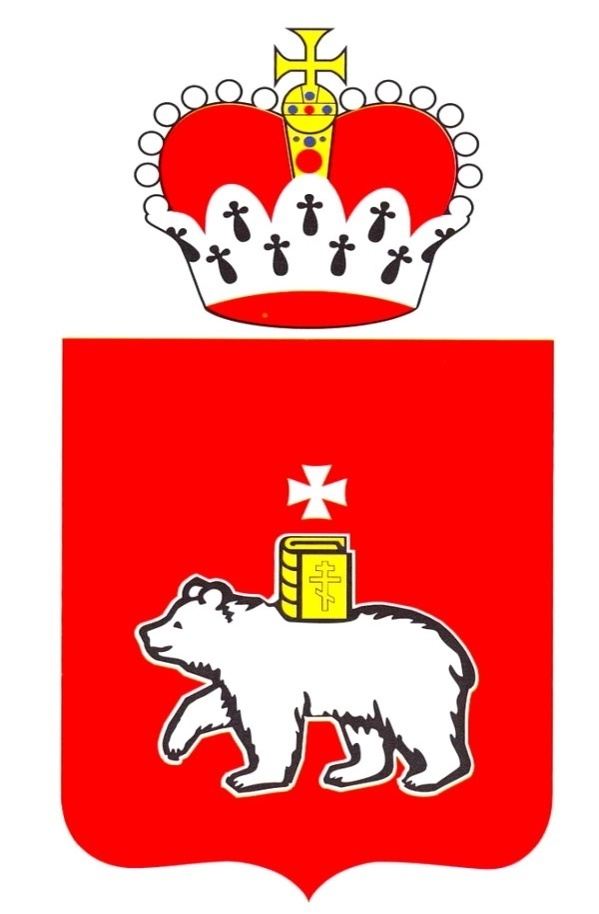 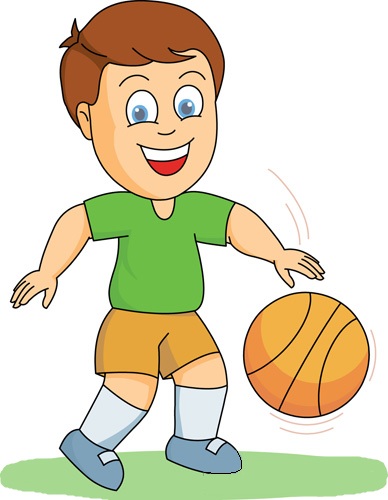 БАСКЕТБОЛМЕЖДУНАРОДНОЕ ОБОЗНАЧЕНИЕ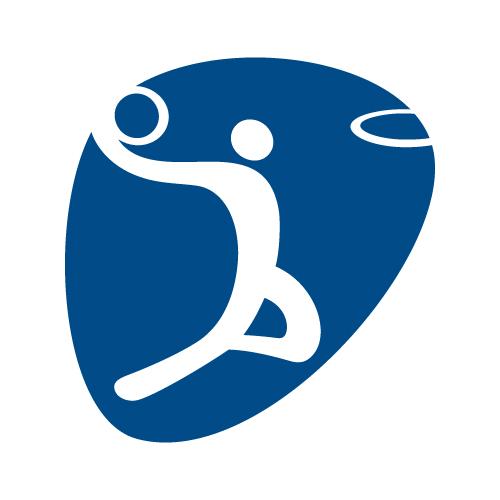 БАСКЕТБОЛЭМБЛЕМА РОССИЙСКОЙ ФЕДЕРАЦИИ БАСКЕТБОЛА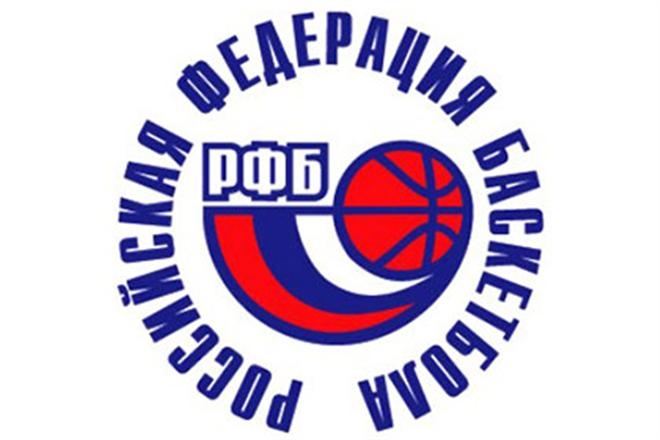 ЭМБЛЕМА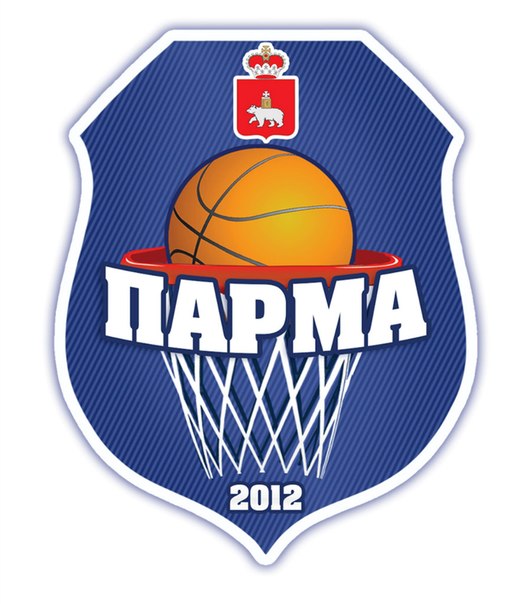 ИНВЕНТАРЬ 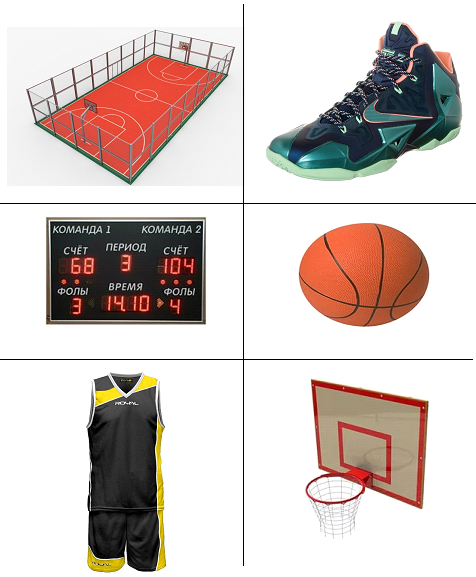 ТАЛИСМАН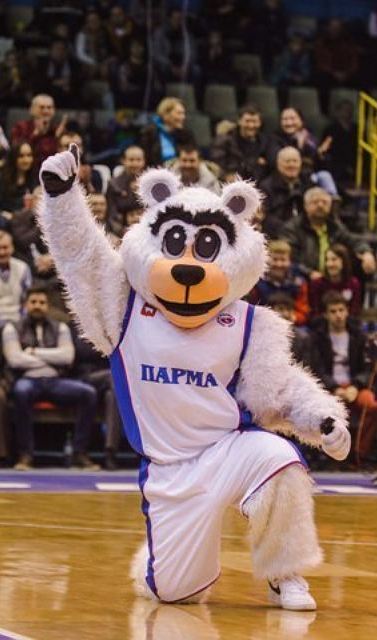 ПРАВИЛАЦЕЛЬ ИГРЫ – забить мяч в кольцо соперника.СОСТАВ КОМАНДЫ. В состав каждой команды входят 5 основных и 5-7 постоянных запасных игроков.ПРОДОЛЖИТЕЛЬНОСТЬ ИГРЫ. Баскетбольные матчи длятся 2 тайма по 20 мин чистого времени.ОЧКИ. Заброшенный мяч засчитывается команде в 1, 2 или 3 очка, в зависимости от зоны.Выигрывает команда набравшая наибольшее количество очков.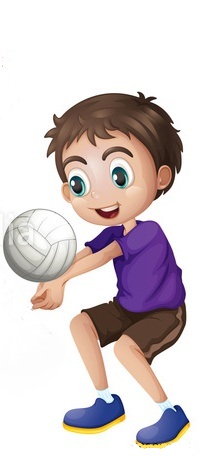 ВОЛЕЙБОЛМЕЖДУНАРОДНОЕ ОБОЗНАЧЕНИЕ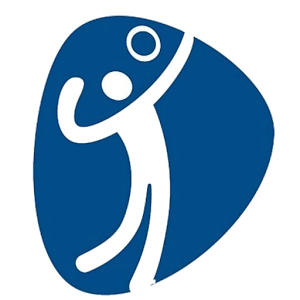 ВОЛЕЙБОЛЭМБЛЕМА ВСЕРОССЙСКОЙ ФЕДЕРАЦИИ ВОЛЕЙБОЛА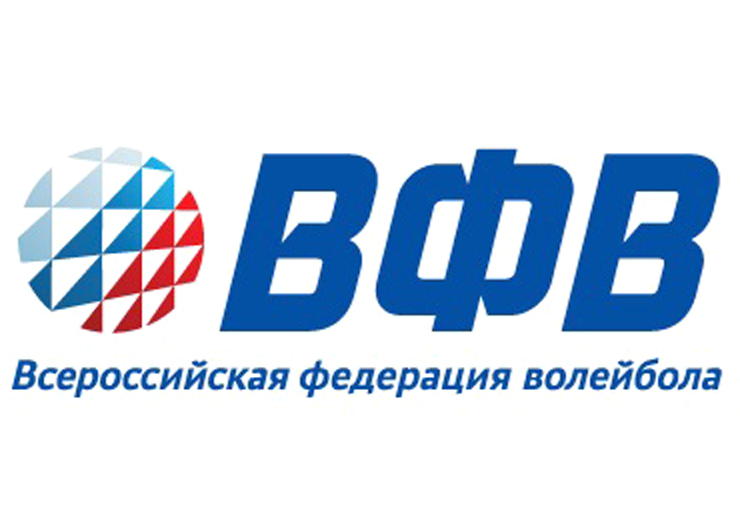 ЭМБЛЕМА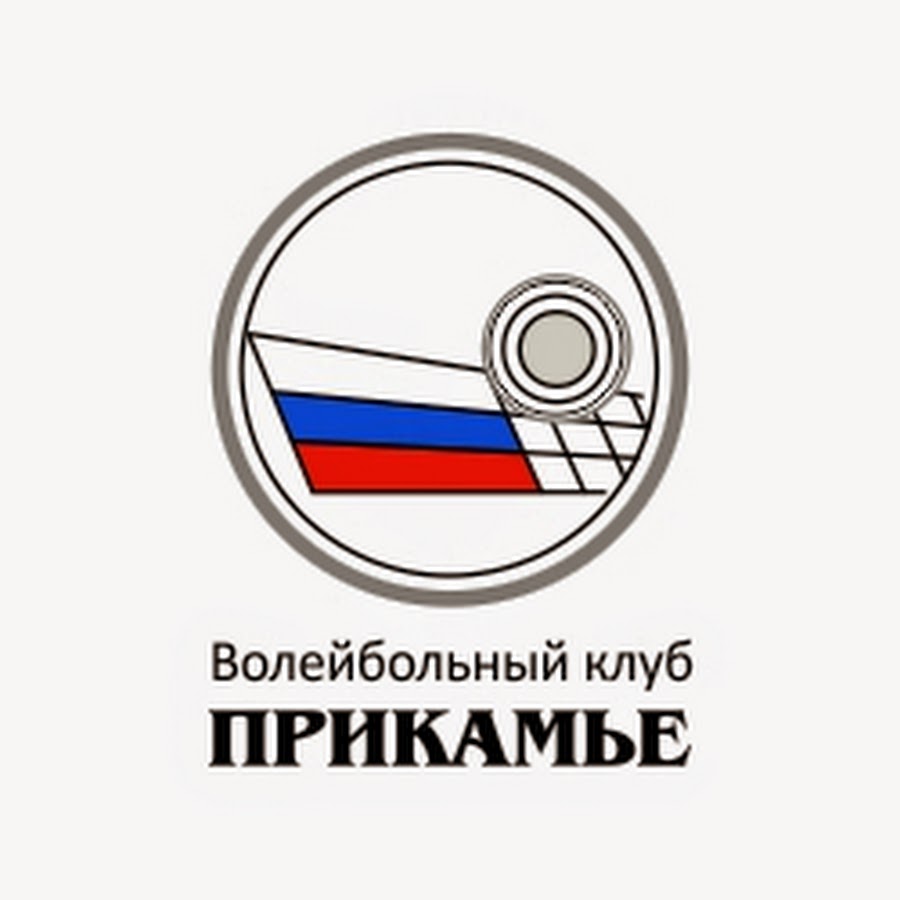 ИНВЕНТАРЬ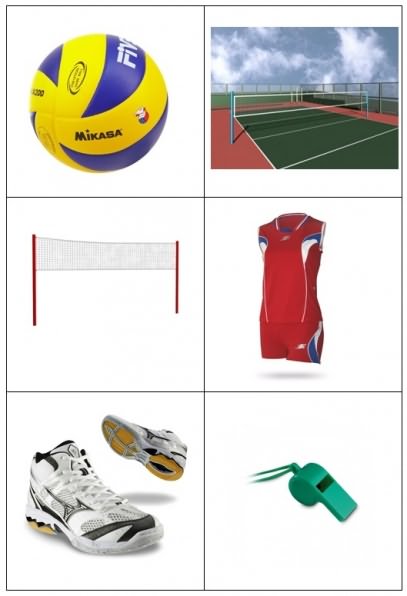 ПРАВИЛАЦЕЛЬ ИГРЫ – получить очко, забив мяч на противоположную сторону или заставить противника ошибиться.СОСТАВ КОМАНДЫ. Команды состоят из 14 игроков, 6 из которых одновременно находятся на поле, оставшиеся запасные.Правила в волейболе разрешают разыгрывать мяч на своей половине площадки не более чем в 3 касания.ОПРЕДЕЛЕНИЕ ПОБЕДИТЕЛЯ. Определяют победителя при выигрыше в трех партиях. Вначале играются 4 партии до 25 очков и разницы минимум в 2. При ничейном счете играют короткую партию до 15 очков. По окончании каждой парии сборные меняются половинами.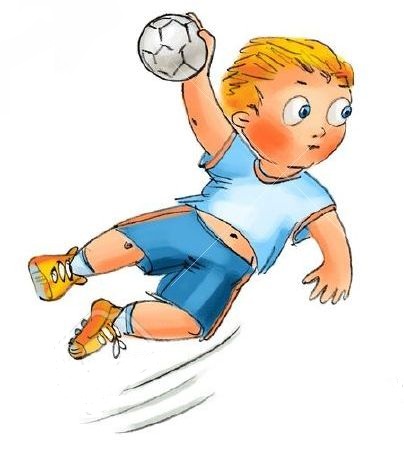 ГАНДБОЛМЕЖДУНАРОДНОЕ ОБОЗНАЧЕНИЕ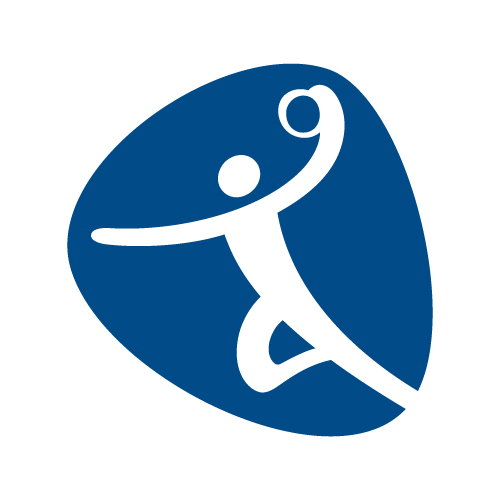 ГАНДБОЛЭМБЛЕМА ФЕДЕРАЦИИ ГАНДБОЛА РОССИИ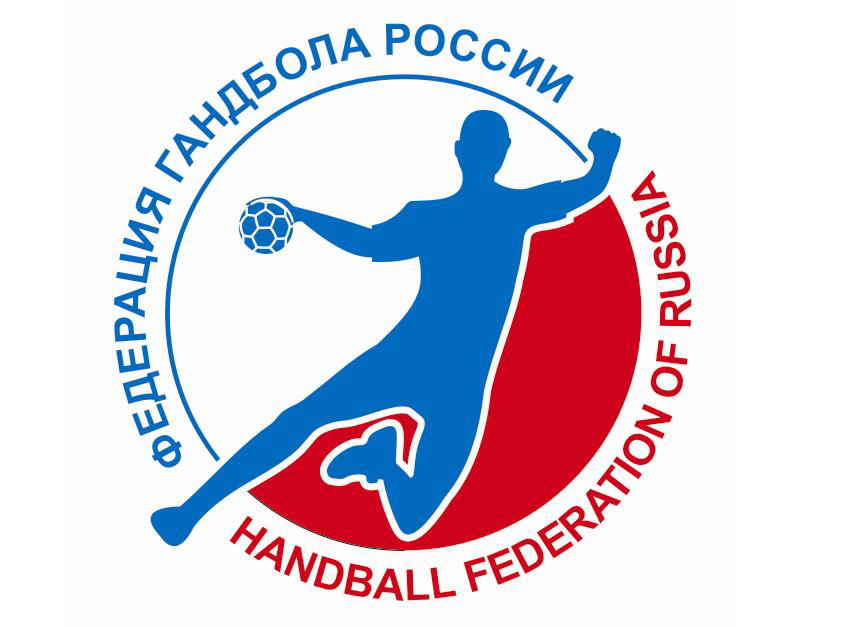 ЭМБЛЕМА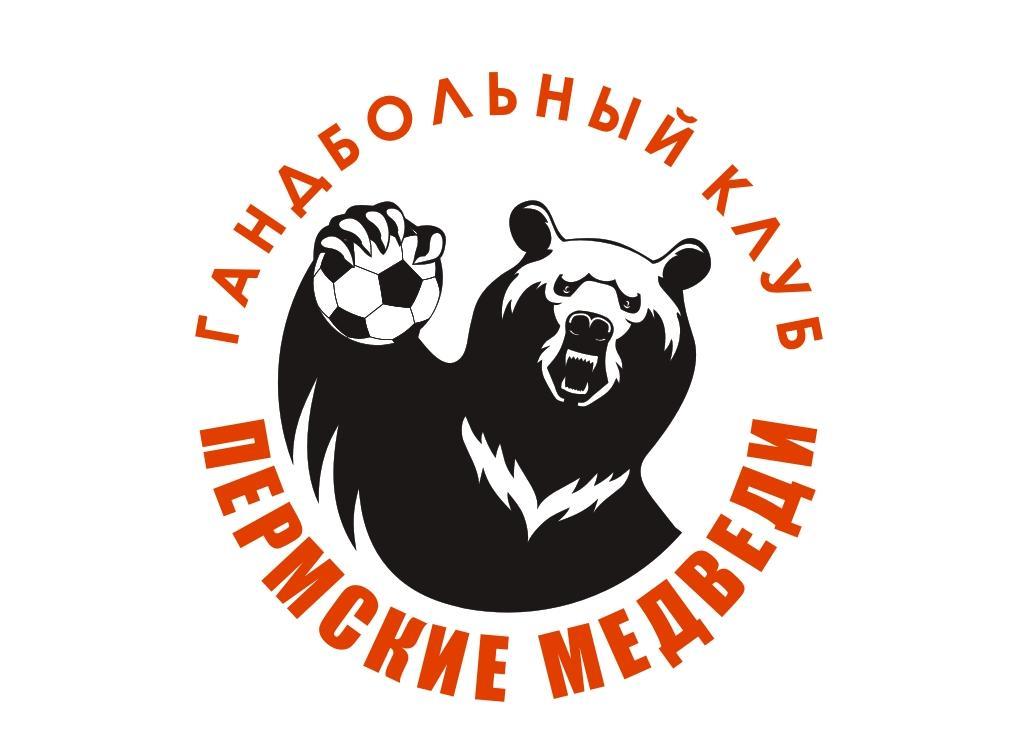 ИНВЕНТАРЬ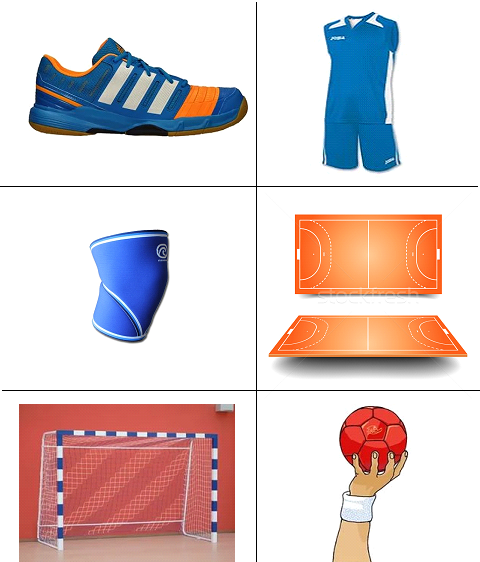 ТАЛИСМАН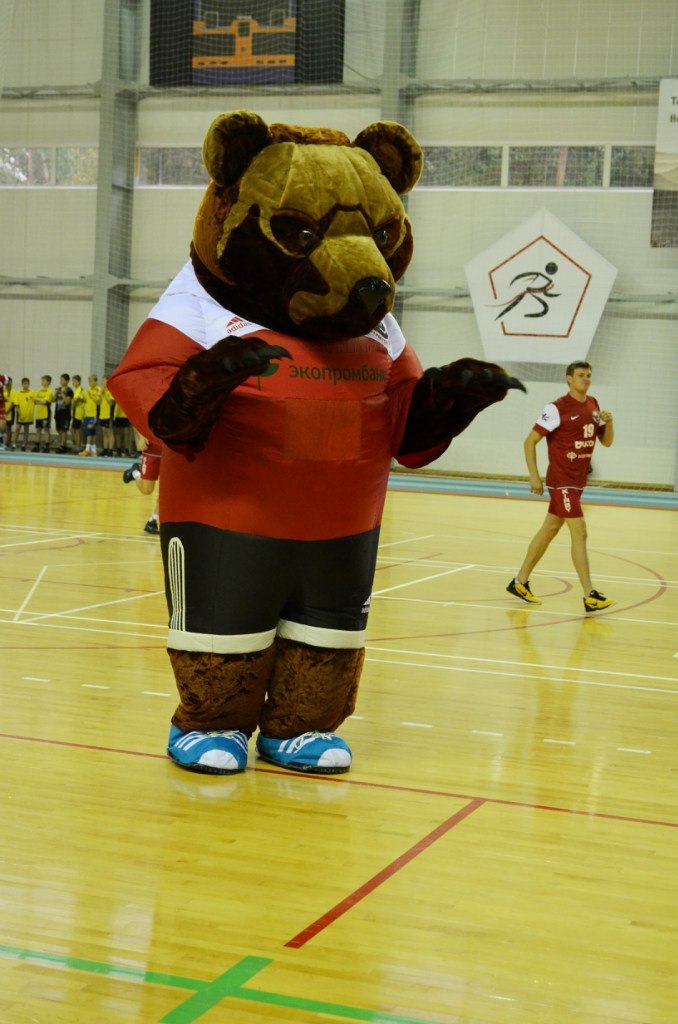 ПРАВИЛАЦЕЛЬ ИГРЫ – забить мяч в ворота соперника.СОСТАВ КОМАНДЫ. На поле в игре находятся 1 вратарь и 6 игроков.ПРОДОЛЖИТЕЛЬНОСТЬ ИГРЫ. Игровое время составляет для 2 тайма по 30 минут.Полевые игроки не имеют права вступать в зону вратаря, а вратарь не должен пересекать среднюю линию поля.Мяч может находиться у игрока в течение 3 сек, или он имеет право сделать 3 шага с мячом, после чего мяч нужно ввести в игру или бросать по воротам. Ведение мяча одной рукой разрешается в течение неограниченного времени.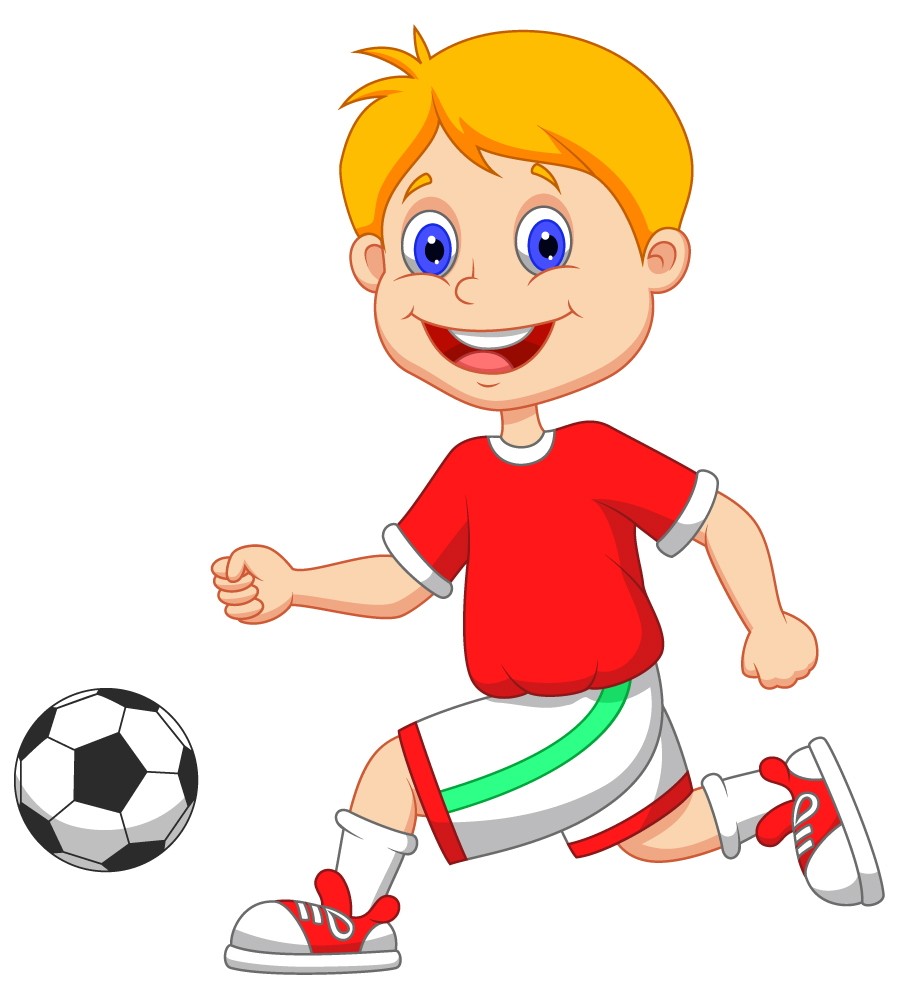 ФУТБОЛМЕЖДУНАРОДНОЕ ОБОЗНАЧЕНИЕ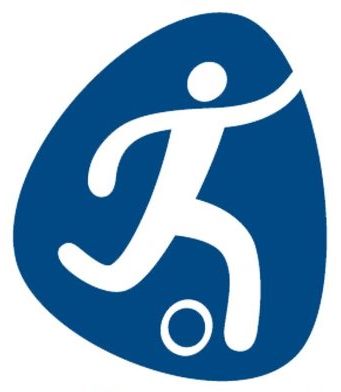 ФУТБОЛЭМБЛЕМА РОССИЙСКОГО ФУТБОЛЬНОГО СОЮЗА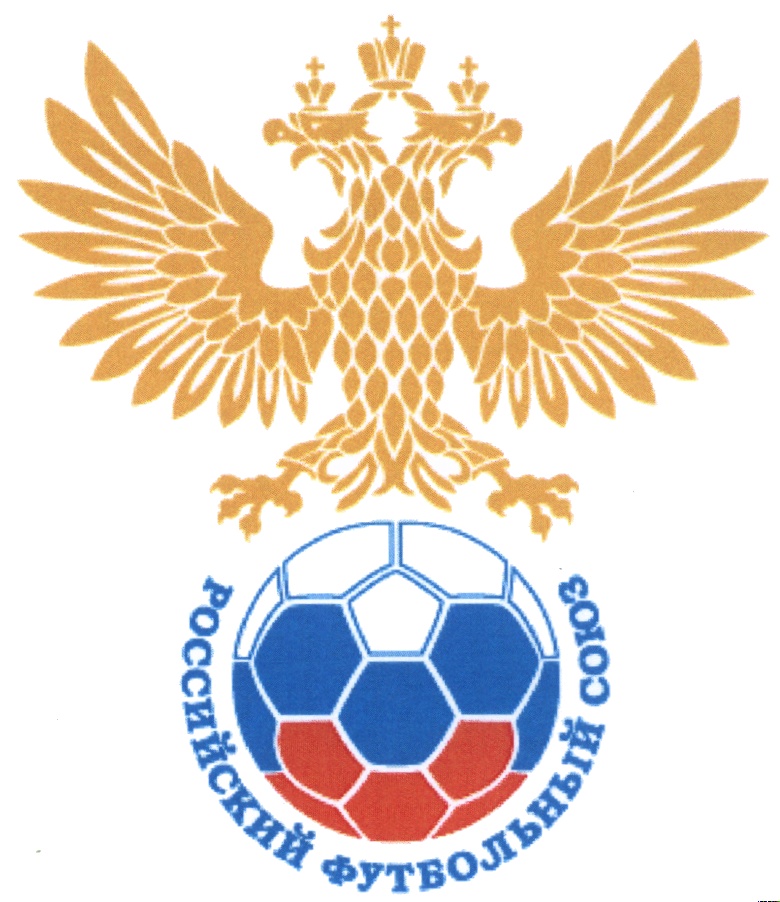 ЭМБЛЕМА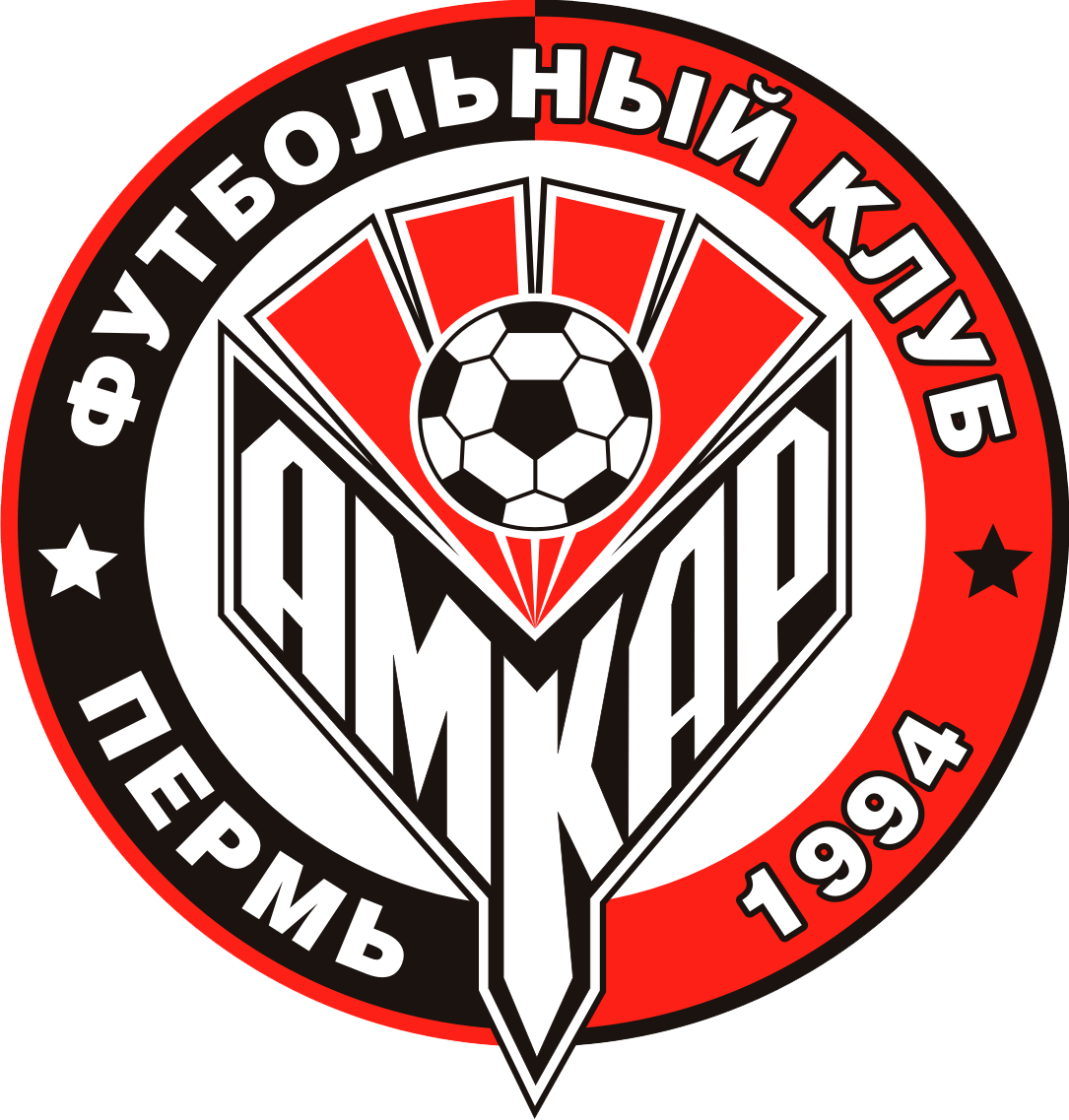 ИНВЕНТАРЬ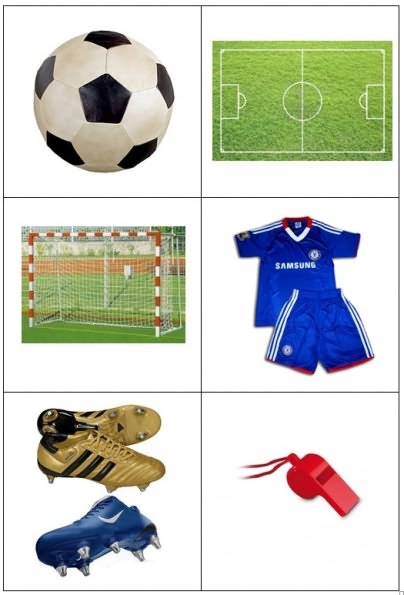 ТАЛИСМАН КОМАНДЫ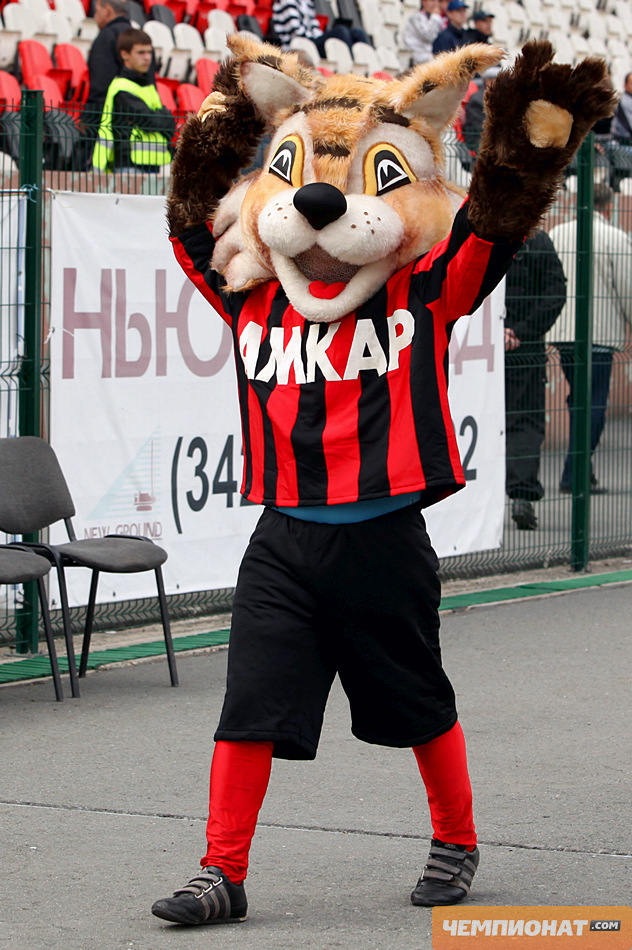 ПРАВИЛА ИГРЫЦЕЛЬ ИГРЫ – забить мяч (гол) в ворота противоположной команды.КОЛИЧЕСТВО ИГРОКОВ –  11 (10 полевых футболистов и 1 вратарь)ФУТБОЛЬНАЯ ФОРМА.  У игроков, выступающих за одну команду, должна быть форма одного цвета, но форма вратаря должна от них отличаться.ПРОДОЛЖИТЕЛЬНОСТЬ ИГРЫ. Время футбольного матча составляет 90 минут (2 тайма по 45 минут).НАРУШЕНИЯ. За грубое нарушение предусмотрены наказания в виде желтой карточки. Иногда судья дает игроку красную карточку, за особо опасное нарушение или за вторую желтую карточку.ПОЗИЦИИ ИГРОКОВ: вратарь, защитник, полузащитник, нападающий.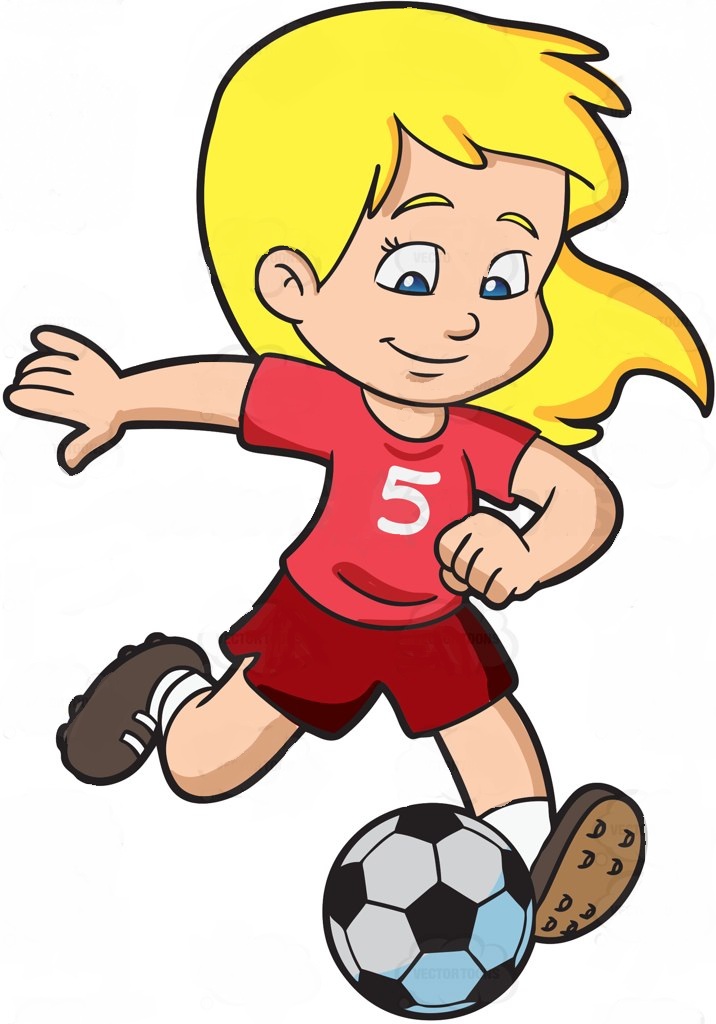 ФУТБОЛМЕЖДУНАРОДНОЕ ОБОЗНАЧЕНИЕФУТБОЛЭМБЛЕМА РОССИЙСКОГО ФУТБОЛЬНОГО СОЮЗАЭМБЛЕМА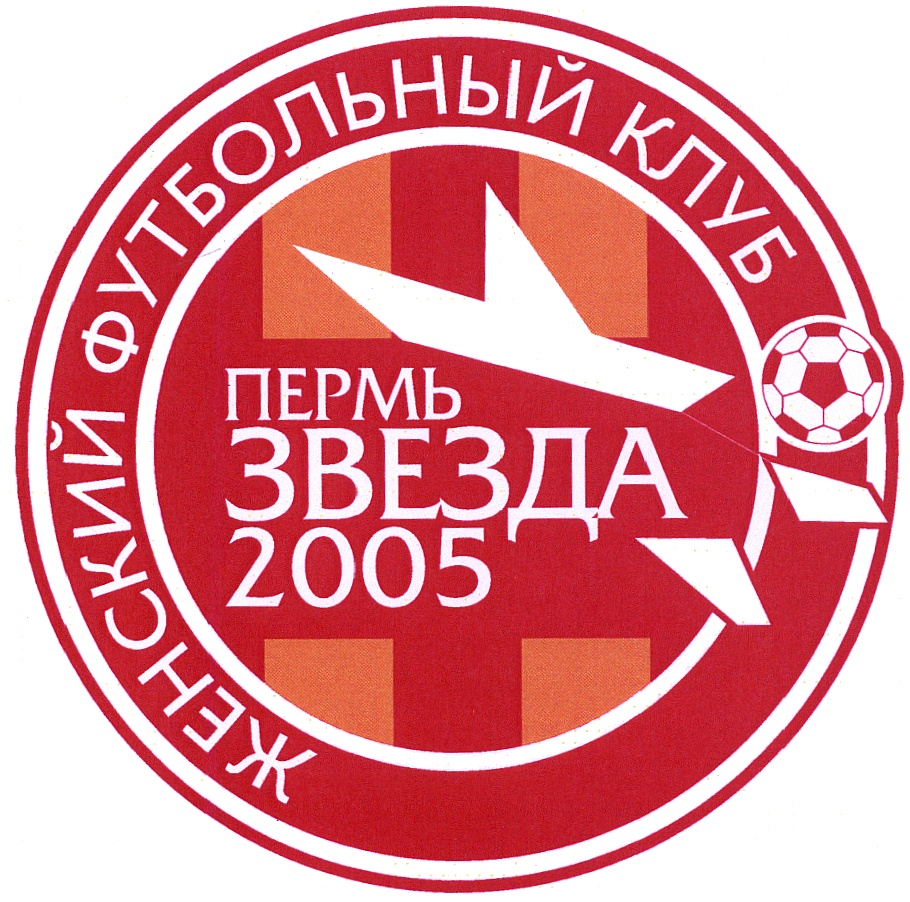 ИНВЕНТАРЬ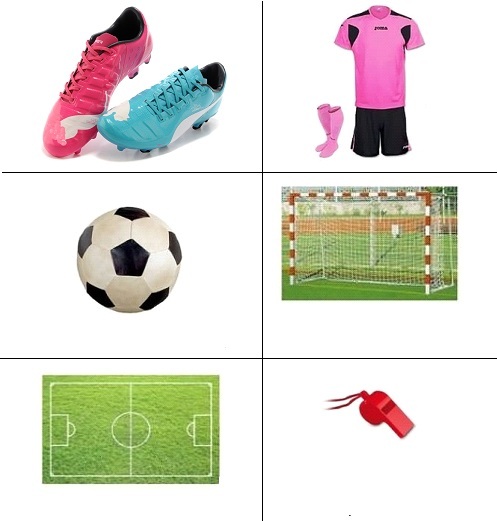 ТАЛИСМАН КОМАНДЫ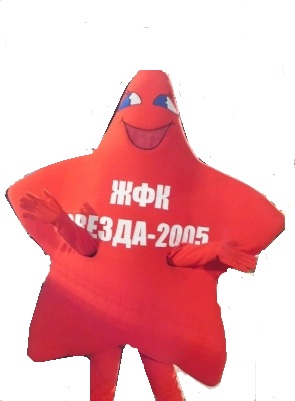 ПРАВИЛА ИГРЫЦЕЛЬ ИГРЫ – забить мяч (гол) в ворота противоположной команды.КОЛИЧЕСТВО ИГРОКОВ –  11 (10 полевых футболистов и 1 вратарь)ФУТБОЛЬНАЯ ФОРМА.  У игроков, выступающих за одну команду, должна быть форма одного цвета, но форма вратаря должна от них отличаться.ПРОДОЛЖИТЕЛЬНОСТЬ ИГРЫ. Время футбольного матча составляет 90 минут (2 тайма по 45 минут).НАРУШЕНИЯ. За грубое нарушение предусмотрены наказания в виде желтой карточки. Иногда судья дает игроку красную карточку, за особо опасное нарушение или за вторую желтую карточку.ПОЗИЦИИ ИГРОКОВ: вратарь, защитник, полузащитник, нападающий.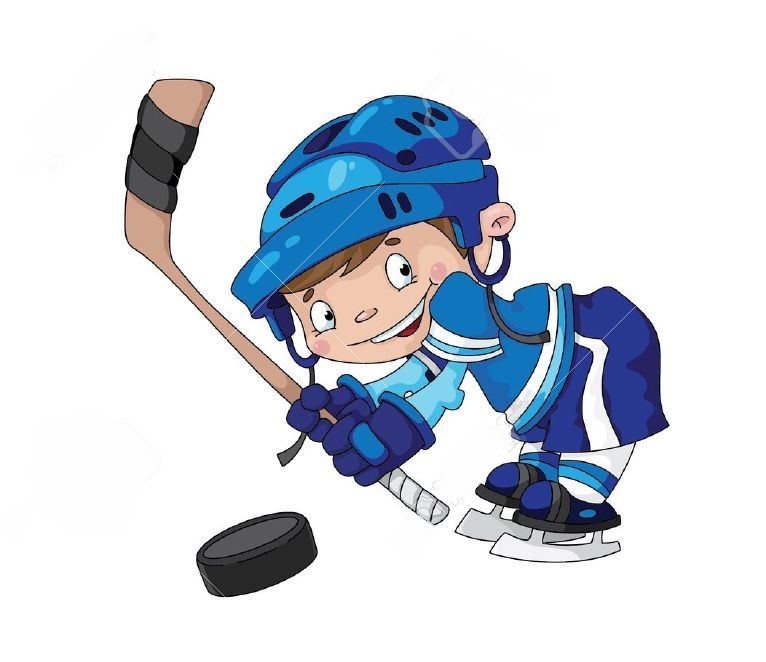 ХОККЕЙМЕЖДУНАРОДНОЕ ОБОЗНАЧЕНИЕ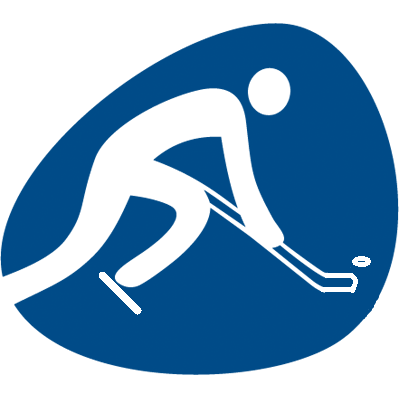 ХОККЕЙЭМБЛЕМА ФЕДЕРАЦИИ ХОККЕЯ РОССИИ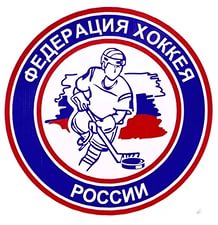 ЭМБЛЕМА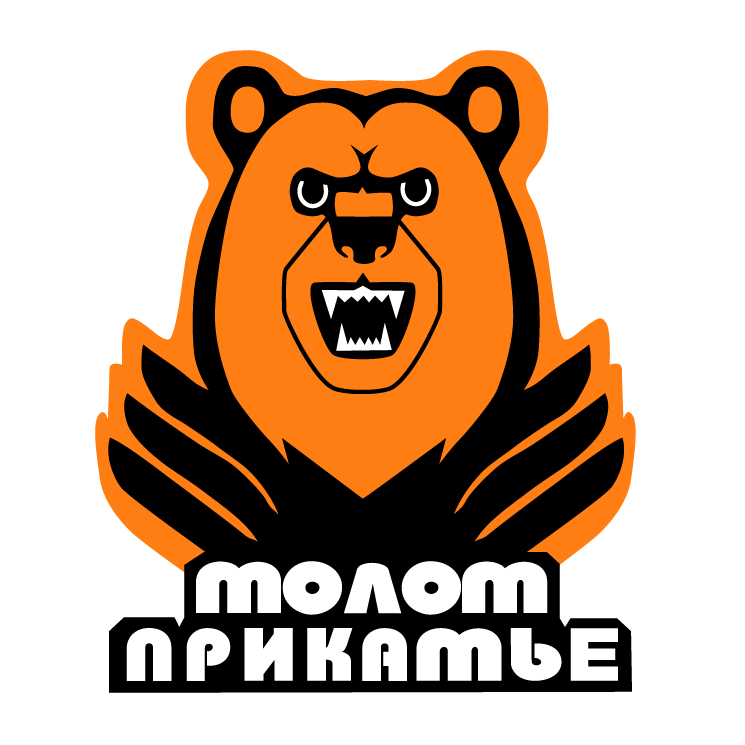 ИНВЕНТАРЬ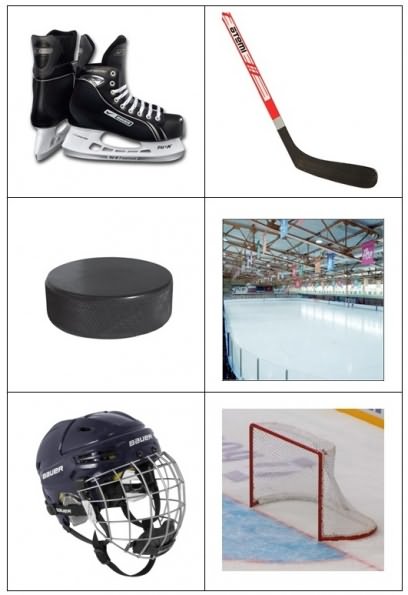 ТАЛИСМАН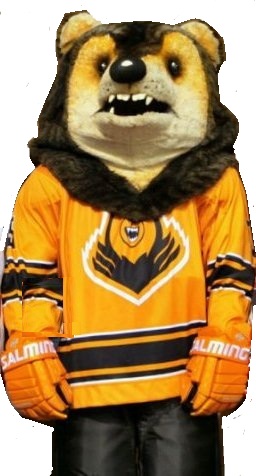 ПРАВИЛАЦЕЛЬ ИГРЫ – забить как можно больше шайб в ворота соперникаСОСТАВ КОМАНДЫ.  На матч обычно приходят 20—22 игрока от одной команды. Одновременно на поле со стороны одной команды должны находиться 6 игроков (5 полевых и 1 вратарь).ПРОДОЛЖИТЕЛЬНОСТЬ ИГРЫ. Матч по хоккею с шайбой состоит из трех периодов по 20 минут чистого времени.СНАРЯЖЕНИЕ: коньки, клюшка, шлем, маска, перчатки, защита горла, защита полости рта «Капа», налокотники,  форма.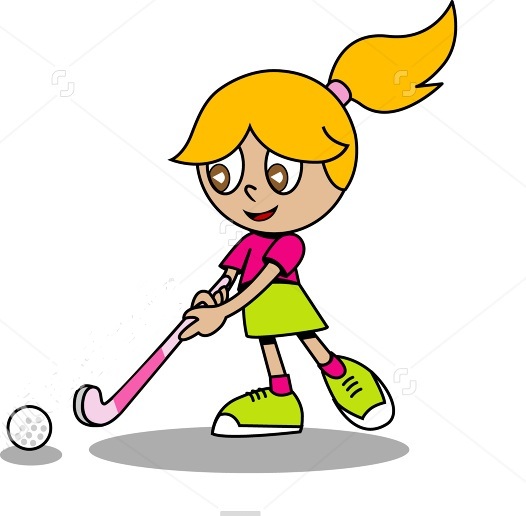 ХОККЕЙ НА ТРАВЕМЕЖДУНАРОДНОЕ ОБОЗНАЧЕНИЕ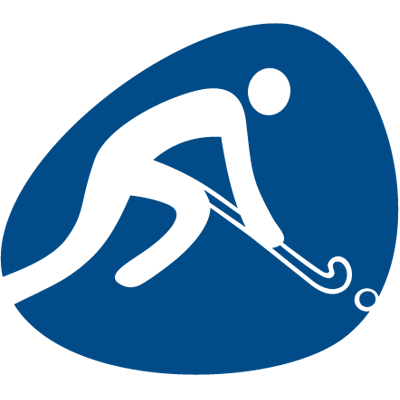 ХОККЕЙ НА ТРАВЕЭМБЛЕМА ФЕДЕРАЦИИ ХОККЕЯ НА ТРАВЕ РОССИИ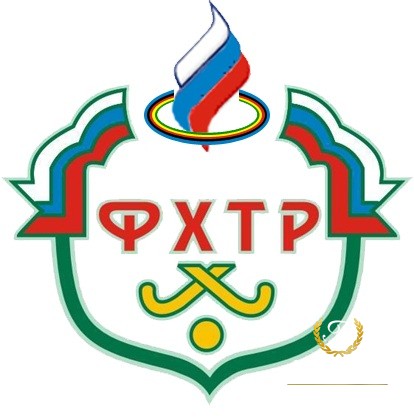 ЭМБЛЕМА 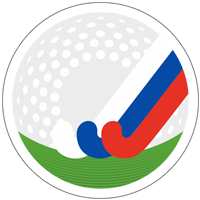 КОМАНДА «Юность – Пермские медведи» ИНВЕНТАРЬ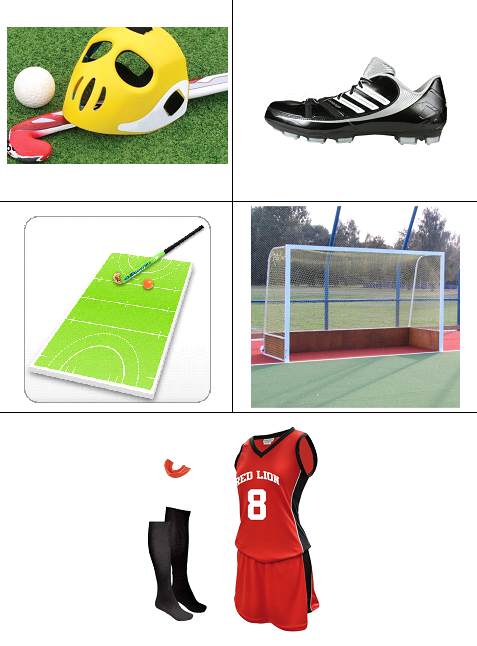 ПРАВИЛАЦЕЛЬ ИГРЫ – с помощью клюшек забить мяч в ворота соперника.СОСТАВ КОМАНДЫ: 1 вратарь, 2 защитника, 3 полузащитника, 5 нападающих. 2 запасных игрока (из них 1 вратарь) могут быть использованы 1 раз в течение всего времени игры.ПРОДОЛЖИТЕЛЬНОСТЬ ИГРЫ. Матч состоит для взрослых из 2 периодов по 35 минГол засчитывается в том случае, если мяч полностью пересек линию ворот или если один из нападающих коснулся мяча в зоне ударного круга.